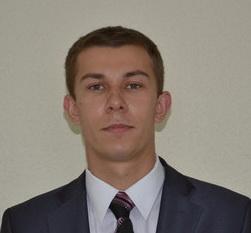 КазаковАртемИвановичНАПРАВЛЕНИЕ25.00.10Геофизика, геофизические методы поисков полезных ископаемыхСРОК ОБУЧЕНИЯ3 годаНАУЧНЫЙ РУКОВОДИТЕЛЬк. г.-м. н.Веселов Олег ВасильевичТЕМА ДИССЕРТАЦИОННОЙ РАБОТЫВыделение основных характеристик геологических объектов методами статистической обработкиУСПЕВАЕМОСТЬПУБЛИКАЦИИКазаков А.И. Применение методов статистической обработки данных в вулканологии (на примере эффузивного материала, изверженного в 1973 г. вулканом Тятя, о. Кунашир) // Материалы «Молодежного инновационного конвента Сахалинской области», г. Южно-Сахалинск, 9-12 декабря 2014 г. – г. Южно-Сахалинск: СахГУ, 2014. – С. 65-69.Веселов О.В., Казаков А.И., Козлов Д.Н. Вулкан Тятя: продукты извержения 1973 г. // Геодинамические процессы и природные катастрофы. Опыт Нефтегорска. Всероссийская науч. конференция с международным участием. Южно-Сахалинск, 26-30 мая 2015 г. – Сб. докладов. – Владивосток: Дальнаука, 2015. – Том 2. – С. 190-194.Паровышный В.А., Веселов О.В., Казаков А.И., Сеначин В.Н., Кочергин Е.В. Вариации естественных геофизических полей над залежью газа в связи с прогнозом сейсмических событий // Геодинамические процессы и природные катастрофы. Опыт Нефтегорска. Всероссийская науч. конференция с международным участием. Южно-Сахалинск, 26-30 мая 2015 г. – Сб. докладов. – Владивосток: Дальнаука, 2015. – Том 2. – С. 119-123.Паровышный В.А., Сеначин В.Н., Сохатюк Ю.В., Казаков А.И., Веселов О.В., Кочергин Е.В. Особенности вариаций естественных геофизических полей над залежью углеводородов // Глубинное строение, геодинамика, тепловое поле Земли, интерпретация геофизических полей. Восьмые научные чтения памяти Ю.П. Булашевича. Материалы конференции. Екатеринбург: УрО РАН, 2015. – С. 263-267.Паровышный В.А., Казаков А.И., Паровышный Д.В., Сеначин В.Н., Веселов О.В., Кочергин Е.В. Признаки подготовки сейсмических событий по вариациям естественных геофизических полей над залежью газа // Мониторинг. Наука и технологии. №1(26), 2016. С. 25-32.Казаков А.И. Применение методов математической статистики при обработке данных геолого-геофизических исследований Курильских островов // XVII Уральская молодежная школа по геофизике. Сборник докладов, Екатеринбург, 21-26 марта 2016 г. – г. Екатеринбург: ИГФ УрО РАН, 2016. – С. 91-94.Веселов О.В., Казаков А.И. Моделирование термального поля в зонах современной тектоно-магматической активности по результатам малоглубинной термосъемки // Проблемы недропользования. № 3, 2016. С. 40–47.Паровышный В.А., Казаков А.И. Решение проблем визуализации результатов наблюдений естественных геофизических полей в связи с оперативным прогнозом сейсмических событий // VI Сахалинская молодежная научная школа. Сборник материалов, Южно-Сахалинск, 3-8 октября 2016 г. – г. Южно-Сахалинск: ИМГиГ ДВО РАН, 2016. – С. 117-120.Веселов О.В., Казаков А.И., Жарков Р.В. Характеристика гидротермального месторождения дачное (о. Итуруп) по данным геолого-геофизических и гидрохимических исследований // VI Сахалинская молодежная научная школа. Сборник материалов, Южно-Сахалинск, 3-8 октября 2016 г. – г. Южно-Сахалинск: ИМГиГ ДВО РАН, 2016. – С. 139-142.ГРАНТЫ, КОНКУРСЫ, НАГРАДЫ